Announcements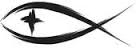 Meetings & EventsWednesday, November 27th									Thanksgiving Eve Service 7pmSunday, December 1st											Boots for Children Final SundayTuesday, December 3rd											Evangelism 3pmWednesday, December 4th									Advent Meal/Service 6pm/7pmSunday, December 8th											Voters Election & Budget MeetingTuesday, December 10th										Trustees 7pmWednesday, December 11th									Advent Meal/Service 6pm/7pmINSTALLATION OF REV. TIMOTHY SELIM	This afternoon at 3:00pm, Faith Lutheran Church in Mesick will be installing Rev. Timothy Selim as their new pastor.  Rev. Sherry and the other pastors of the Circuit will be participating in the service.  You may call Faith Lutheran at (231) 885-1072 if you would like more information.THANKSGIVING BASKETS	There are Thanksgiving baskets and flowers prepared by SWAT for several of our members on the ledge at the back of the church.  Please check the names on the items and help us deliver them to the correct destination.  Your assistance is appreciated.RIGHT TO LIFE OF MICHIGAN	Right to Life of Michigan has initiated a petition drive to get a ban on dismemberment abortion placed on the 2020 state election ballot.  Lila Fink and Sue Johnson have petitions if you would like to sign one.  They will be available through Thanksgiving.BOOTS FOR CHILDREN	As part of our community support for Christmas this year, the Board of Evangelism is holding a New Boot Drive for the area school children from Onekama, Bear Lake and Casman.  We have received information from the school principals on who is truly needing winter boots.  On the bulletin board in the narthex are tags with a boot size and type of boot needed.  Please take as many tags as you would like and bring the boots back to church by Sunday, December 1st.  You DO NOT need to wrap the boots as we have to get the proper sizes to the correct school.  Thank you so much for your help!STEWARDSHIP CORNERColossians 1:18 – “And he is the head of the body, the church.”  We are part of the Body of Christ; He is our Head.  Where He goes, we follow.  His thoughts direct our actions.  This is how the people of God learn how to give and why they give: Because Jesus gives, indeed He gives all He has.2020 LUTHERAN WITNESS SUBSCRIPTIONS	It’s time to renew your Lutheran Witness Subscriptions and to get a great deal on a new subscription if you don’t currently have one.  Lutheran Witness is the official periodical of the LCMS which is published 11 times each year.  A current copy for you to examine is on the ledge over the mailboxes.  The cost is just $11.60 for the year.  You can make the check out to Trinity Lutheran Church and we will send all of the subscriptions in with one payment to the Michigan District Office.  The deadline to order your new or renewed subscription is Sunday, December 8th, so please act soon.LESSONS & CAROLS IN MANISTEE	As part of Old Christmas Weekend, Trinity Manistee will be presenting a service of Lessons & Carols on Sunday, December 8th at 3:00pm.  There will be a dessert and social hour to follow in the fellowship hall.  Please plan on attending this wonderful start to the holiday season.CHOIR FOR CHRISTMAS EVE	We would like to get a choir together to provide some music for the Christmas Eve service.  If you would like to sing with us for Christmas Eve, we will begin practicing each Sunday morning in December from 10:00am to 10:15am prior to the start of service.  This gives us 4 Sundays to prepare.  Hope to see you there!  Jessica Sherry.BIRTHDAYS AND ANNIVERSARIESPam Monroe Birthday						December 5thEarl LeSarge Birthday						December 23rdMEMORIALS FOR AGNES SCHIMKETo The Building FundLynn HilliardPaul & Ruth PollatzHelmi SchimkeSERVING THIS MONTH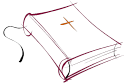 Greeters: Marvin and Joan MalmgrenAltar Guild: Rod and Jerilyn SchimkeSERVING TODAY						SERVING NEXT WEEK 12/1/2019Pastor:  Rev. Jacob Sherry				Pastor:  Rev. Jacob SherryElder:  Ted Bromley						Elder:  Steve MyersAccomp: Karen Brandt						Accomp:  Karen BrandtReader:  Margaret Punches				Reader:  Karen MyersATTENDANCE: 11/17/2019WORSHIP: 77				BIBLE STUDY: 13FIRST FRUITS TRACKER WEEK ENDING:  11/17/2019Offering Receipts:		$1,867.00		YTD Budget Receipts:	$121,242.45Weekly Budget Needs:	$2,801.75		YTD Budget Needs:		$128,880.50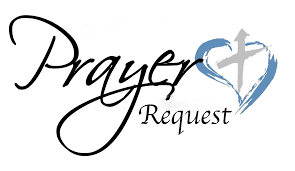 Special PrayersKaydence Devenport			Margaret Meachum				Steve Schimke	Dylan Gladding					Gerald Meister					Mike Souilliere (Heart)Gayle Harthun (Cancer)		Rita Merkey						Rev. Jeff Walsh (Cancer)Jill Hoseler (Cancer)				Marjorie Nelson 					Sandy WingJohn Kuenzli						Barbara Potter						Matt Zavada (At Home)Prayers for Our MilitaryAndrew Burch, Jr., grandson of John & Loree Sprawka.Mark Granzotto with U.S. Navy in Bahrain, grandson of Rita MerkeyColonel Joel Briske serving in Washington D.C. son of the late Bonnie HarnishArmy Major Riley Morgan Kennedy, stationed in Washington, DC, George & Margaret Punches’ grand-nieceSteve & Carol Sprawka, son & daughter-in-law of John & Loree SprawkaDerek Sprawka, grandson of John & Loree SprawkaCody Stefanick, nephew to Janette & Fred MayIan Nelson, nephew of Jack and Pebbla NelsonTyge Nelson & family, nephew of Jack and Pebbla NelsonLt. Tim Brandt at Uniformed Services University, Bethesda, MD, son of Bruce & Debbie BrandtIf you wish to add someone’s name, please call or e-mail the church office.When someone’s name is placed on prayer lists,his or her name will remain until instructed to remove it.  Thank you!TRUSTEES PLANNING FOR 2020	For those of you not at the Voters’ Meeting last Sunday, the congregation decided that they want to consider some sort of building addition project to the east of the sanctuary.  This alters the planning for the church renovations for 2020 as we will now be considering something different for the east end of the church exterior.  The Trustees are now discussing the best option(s) to present to the Voters concerning what an addition may look like on the east of the sanctuary.  It will definitely contain a handicapped restroom and a central set of double doors to enter from the parking area.	One of the issues discussed at the Voters’ Meeting was the possible inclusion of an elevator to get from the sanctuary level to the fellowship hall.  Many people are having difficulty using the stairs and there are a number of people who are uncomfortable using the chair lift to get up/down the stairway.  The issue with an elevator is that it is terribly expensive to install ($100,000+) and there would be an annual maintenance contract cost ($1,000+/yr.) to keep it in use.	To do any sort of addition going out perhaps as far as 20ft from the existing east wall toward the parking lot would be in the neighborhood of $200,000 to $250,000 in cost.  If we decided to include an elevator, then we would likely have to build a smaller footprint of perhaps 12ft or 15ft and drop some of the other items such as offices for the pastor and secretary.	These are very serious and critical decisions which we want the membership to be thinking about and considering in the coming weeks.  We need to be mindful of what our needs are versus what we may want to have in this addition.  We should also realize that whatever we decide to build will need to be paid for by us.  The maintenance work we’ve done in 2019 and the membrane work scheduled for spring of 2020 has already consumed over half of the entire Building Fund and General Fund Savings money we had at the start of this year.  We will have to look to other ways of paying for any sort of an addition to be built to the east.	Please give this subject prayerful attention in the weeks ahead.  We have not yet voted to do an addition, but have authorized the Trustees to present a potential plan(s) for an addition to the east of the sanctuary.  More information will be gathered and meetings will be happening in the future concerning this project.  Please plan on attending and determining the course we will take for this building project.HOLIDAY & ADVENT WORSHIP SCHEDULEWed., Nov. 27th		Thanksgiving Eve Service							  7:00pmSun., Dec. 1st			Sunday Worship											10:30amWed., Dec. 4th			Advent Meal/Service in Fellowship Hall		6pm/7pmSun., Dec. 8th			Sunday Worship w/Communion					10:30amWed., Dec. 11th		Advent Meal/Service in Fellowship Hall		6pm/7pmSun., Dec. 15th			Sunday Worship – Children’s Program		10:30amWed., Dec. 18th		Advent Meal/Service in Fellowship Hall		6pm/7pmSun., Dec. 22nd			Sunday Worship w/Communion					10:30amTues., Dec. 24th		Christmas Eve Service w/Communion			  7:00pmSun., Dec. 29th			Sunday Worship											10:30am